FORMULASI SEDIAAN GEL ANTI ACNE EKSTRAK ETANOL LIMBAH MESOCARPIUM BUAH DURIAN (Durio zibethinus Murray.) DAN UJI AKTIVITAS ANTIBAKTERI TERHADAP Propionibacterium acneSKRIPSIOLEH:EMMA HARI NASUTIONNPM. 162114159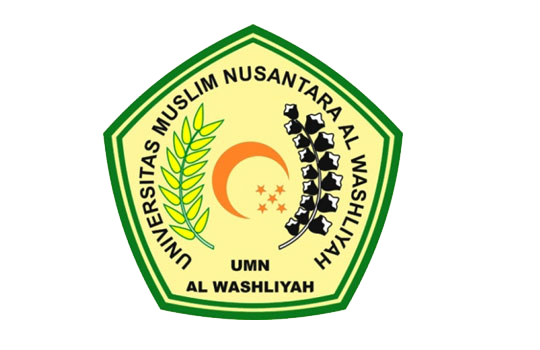 PROGRAM STUDI SARJANA FARMASIFAKULTAS FARMASIUNIVERSITAS MUSLIM NUSANTARA AL WASHLIYAHMEDAN2020FORMULASI SEDIAAN GEL ANTI ACNE EKSTRAK ETANOL LIMBAH MESOCARPIUM BUAH DURIAN (Durio zibethinus Murray.) DAN UJI AKTIVITAS ANTIBAKTERI TERHADAP Propionibacterium acneSKRIPSIDiajukan untuk melengkapi dan memenuhi syarat – syarat untuk memperoleh Gelar Sarjana Farmasi pada Program Studi Sarjana Farmasi Fakultas Farmasi Universitas Muslim Nusantara Al-WashliyahOLEH:EMMA HARI NASUTIONNPM. 162114159PROGRAM STUDI SARJANA FARMASIFAKULTAS FARMASIUNIVERSITAS MUSLIM NUSANTARA AL WASHLIYAHMEDAN2020